Karta pracy 5-latki 29.V.2020    Popatrz na kształt po stronie lewej, narysuj taki sam kształt obok, przyjrzyj się dokładnie aby się nie pomylić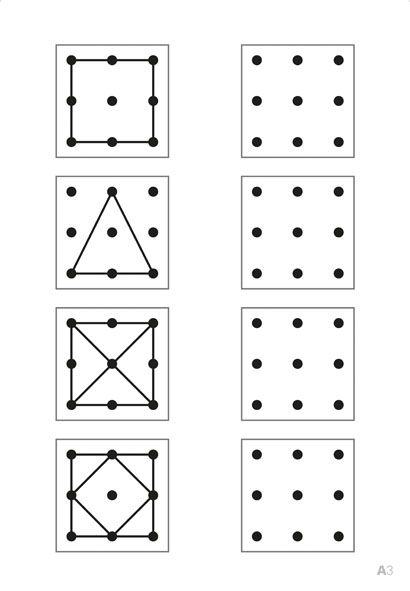 